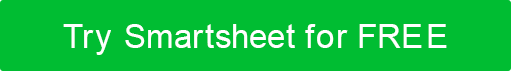 PLAN DE MARKETING IMMOBILIER MARKETING PLANNOM DE L'ENTREPRISEAdresse municipaleVille, État et Zipwebaddress.comVersion 0.0.000/00/0000table des matières1.RÉSUMÉ 	DES ACTIVITÉS3	1.1EN 	ARRIÈRE-PLAN3	1.2MISSION3		1.3VISION3		1.4NOTRE	 	ÉQUIPE32.ANALYSE 	SITUATIONNELLE3	2.1ANALYSE	 DE L'IT3	2.2ANALYSE 	SWOT DU CONCURRENT3	2.3FORMATION 	DU CONCURRENT3	2.4STRATÉGIE	 MARKETING DU 	CONCURRENT3	3.OBJECTIFS3	 3.1OBJECTIFS	 COMMERCIAUX3	3.2OBJECTIFS 	STRATÉGIQUES3	3.3OBJECTIFS	 TACTIQUES3	3.4OBJECTIFS 	DE COMMUNICATION3	4.CLIENT	 CIBLE3	4.1TYPE 	DE CLIENT3		4.2DÉMOGRAPHIQUE3	4.3PSYCHOGRAPHIQUES3		4.4SAIS 	DE LA HAYE3	4.5PERSONNE	 D'ACHETEUR3	5.STRATÉGIE	 MARKETING3	5.1CONSION 	DE VENTE UNIQUE (USP)	35.2AVANTAGE 	CONCURRENTIEL DURABLE3	5.3CANAUX 	DE MARKETING3	5.4BUDGET3		6.PLAN 	D'ACTION3	7.NORMES 	DE PERFORMANCE ET MÉTHODES DE MESURE3	7.1NORMES 	DE PERFORMANCE3		7.2BÂTELAGES3	 7.3MÉTHODES	 DE MESURE3	8.RÉSUMÉ 	FINANCIER3	8.1VISIONS 	FINANCIÈRES3	8.2ÉTATS 	FINANCIERS3	8.2.1ÉCLARATION	 DE REVENU3	8.2.2PROJECTION 	DE FLUX DE TRÉSORERIE3	8.2.3ÉQUIPEMENT3		9.ANNEXE3		9.1ULTATS 	DE LA RECHERCHE3	9.2 	SPÉCIFICATIONS ET IMAGES DU PRODUIT3	RÉSUMÉ DE L'ENTREPRISEARRIÈRE-PLANMISSIONVISIONNOTRE ÉQUIPEANALYSE SITUATIONNELLEANALYSE SWOTANALYSE SWOT DES CONCURRENTSPERFORMANCE DU CONCURRENTSTRATÉGIE MARKETING DU CONCURRENTBUTSOBJECTIFS COMMERCIAUXOBJECTIFS STRATÉGIQUESOBJECTIFS TACTIQUESOBJECTIFS DE COMMUNICATIONCLIENT CIBLECLIENT TYPEDÉMOGRAPHIEPSYCHOGRAPHIQUESPOINTS DOULOUREUXPERSONA DE L'ACHETEURSTRATÉGIE MARKETINGPROPOSITION DE VENTE UNIQUE (USP)AVANTAGE CONCURRENTIEL DURABLECANAUX DE COMMERCIALISATION5.4BUDGETPLAN D'ACTIONNORMES DE PERFORMANCE ET MÉTHODES DE MESURENORMES DE PERFORMANCEREPÈRESMÉTHODES DE MESURESOMMAIRE FINANCIERPRÉVISIONS FINANCIÈRESÉTATS FINANCIERSÉTAT DES RÉSULTATSPROJECTION DES FLUX DE TRÉSORERIEBILANAPPENDICERÉSULTATS DE LA RECHERCHESPÉCIFICATIONS ET IMAGES DU PRODUITPRÉPARÉ PARTITREDATEMESSAGERIE ÉLECTRONIQUEMESSAGERIE ÉLECTRONIQUETÉLÉPHONEAPPROUVÉ PARTITREDATENOMFONCTIONFACTEURS INTERNESFACTEURS INTERNESPOINTS FORTS (+)FAIBLESSES (-)FACTEURS EXTERNESFACTEURS EXTERNESOPPORTUNITÉS (+)MENACES (-)FACTEURS INTERNESFACTEURS INTERNESPOINTS FORTS (+)FAIBLESSES (-)FACTEURS EXTERNESFACTEURS EXTERNESOPPORTUNITÉS (+)MENACES (-)Acheteur d'une première maisonAccueil VendeurLocataireAutres (p. ex., immeubles de placement)CANALACTIONAFFECTÉ ÀCOÛTCATÉGORIEDESCRIPTIONAFFECTÉ ÀCOÛTCATÉGORIEACTIONAFFECTÉ ÀDATEDÉMENTITous les articles, modèles ou informations fournis par Smartsheet sur le site Web sont fournis à titre de référence uniquement. Bien que nous nous efforcions de maintenir les informations à jour et correctes, nous ne faisons aucune déclaration ou garantie d'aucune sorte, expresse ou implicite, quant à l'exhaustivité, l'exactitude, la fiabilité, la pertinence ou la disponibilité en ce qui concerne le site Web ou les informations, articles, modèles ou graphiques connexes contenus sur le site Web. Toute confiance que vous accordez à ces informations est donc strictement à vos propres risques.